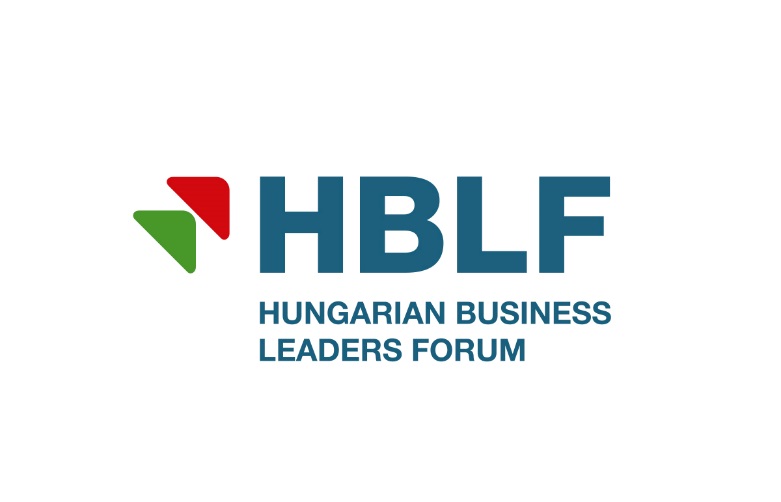 M E G H A T A L M A Z Á SAlulírott ……………meghatalmazó név………… a cég……………………………….. (székhely:……………………..) képviseletében eljárva, ezennel meghatalmazom ……meghatalmazott név………………………..(lakcím:………………………., anyja neve:………………………), hogy a cég……………………………….. helyett és nevében eljárjon, szavazati jogát a Hungarian Business Leaders Forum 2022. május 12-i éves rendes Közgyűlésén (ideértve a megismételt Közgyűlést vagy a folytatólagos Közgyűlést is) gyakorolja és a közgyűlési határozatokkal kapcsolatban bármilyen iratot aláírjon.Napirend:Az Elnökség 2021. éves beszámolójának megtartása, megvitatása és elfogadása – Előterjesztő: Istenesné Solti Andrea, elnökA HBLF 2021. évi auditált pénzügyi beszámolójának megtárgyalása, megvitatása és elfogadása – Előterjesztő: Juvancz Beáta, KincstárnokÉves költségvetési terv (2022) elfogadása – Előterjesztő: Juvancz Beáta, KincstárnokLemondás bejelentése (Furák András), és döntés új Elnökségi tagok (javasolt személyek: Blaskó Nikolett (tagszervezet: ACG Reklámügynökség), és Hajós Balázs (tagszervezet: Schneider Electric Hungária Villamossági Zrt.)) megválasztásáról – Előterjesztő: Jamniczky Zsolt, levezető elnökKelt: Budapest, 2022. ……………………….……………………………………………….Meghatalmazó:Név:………………………………………………..Meghatalmazott:Név:Tanú 1: Tanú 2.Név: ……………………………………………Név: ……………………………………………Cím: ……………………………………………Cím: ……………………………………………Aláírás: ……………………………………….Aláírás: ……………………………………….